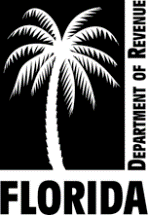 Section 193.461,  Statutes This completed application, including all required attachments, must be filed with the county property appraiser on or before March 1 of the current tax year.REQUIRED ADDITIONAL INFORMATION REQUESTSUPPLEMENT TO DR-482 (Application and Return for Agricultural Classification of Lands) Form must be completed in its entirety.Name:    Parcel #:    Tax Year: 20241. Please describe the agricultural condition if any of your land at the time you acquired ownership. In other words what agricultural activity if any was taking place on the land at the time of purchase? ______________________________________________________________________________________________________________________________________________________________________________________________ 2. Please describe the agricultural condition if any of your land at the time this application was submitted. ______________________________________________________________________________________________________________________________________________________________________________________________ 3. What are your short term and long-term goals for this property? AGRICULTURALLY SPEAKING Short Term _____________________________________________________________________________________________________________________________________________________________________________________________________________________________________________________________________________________________ Long Term _____________________________________________________________________________________________________________________________________________________________________________________________________________________________________________________________________________________________ 4 When you acquired this land, was it your intent to receive income from its agricultural productivity? Yes ___No ___ 5 Are you or your lands listed with the Farm Service Agency? Yes___ No___ 6. Have you applied for any cost share programs with the Farm Service Agency or Natural Resource Conservation Service? Yes___ No___ 7. Do you file Schedule F (Profit and Loss from Farming) with your IRS income tax return? Yes___ No___ 8. Are you currently involved in any commercial agricultural business such as forestry, cattle or crop production? Yes___ No___ If yes what is the nature of your business. ________________________________________________ 9. Are you a landowner in any other Florida counties? Yes___ No___ If yes, do you receive agriculture exemption on those properties? Yes___ No___ 10. Was your land cutover timberland at the time of purchase? Yes___ No___ If yes, what are your immediate reforesting plans if any. _______________________________________________________________________________________________ ______________________________________________________________________________________________________________________________________________________________________________________________ 11. Would you consider that your land is being used PRIMARILY for bona fide commercial agricultural purposes? Yes___ No___ (As stated on page 1 a bona fide use is a Good faith commercial agriculture use of property and is defined as the pursuit of an agriculture activity for a reasonable profit or at least upon a reasonable expectation of meeting investment cost and realizing a reasonable profit.)Under penalties of perjury, I the undersigned do hereby certify that the statements contained herein are true and correct to the best of my knowledge and belief.  Signature_______________________________                                                  Date__________________Applicant nameApplicant nameReturn to(address of property appraiser)Gadsden County Property Appraiser OfficeATTN: Jose Cruz, Agriculture Appraiser16 S. Calhoun StreetQuincy, Florida 32351Gadsden County Property Appraiser OfficeATTN: Jose Cruz, Agriculture Appraiser16 S. Calhoun StreetQuincy, Florida 32351Gadsden County Property Appraiser OfficeATTN: Jose Cruz, Agriculture Appraiser16 S. Calhoun StreetQuincy, Florida 32351Gadsden County Property Appraiser OfficeATTN: Jose Cruz, Agriculture Appraiser16 S. Calhoun StreetQuincy, Florida 32351Gadsden County Property Appraiser OfficeATTN: Jose Cruz, Agriculture Appraiser16 S. Calhoun StreetQuincy, Florida 32351Gadsden County Property Appraiser OfficeATTN: Jose Cruz, Agriculture Appraiser16 S. Calhoun StreetQuincy, Florida 32351Gadsden County Property Appraiser OfficeATTN: Jose Cruz, Agriculture Appraiser16 S. Calhoun StreetQuincy, Florida 32351Gadsden County Property Appraiser OfficeATTN: Jose Cruz, Agriculture Appraiser16 S. Calhoun StreetQuincy, Florida 32351PropertyAddressPropertyAddressReturn to(address of property appraiser)Gadsden County Property Appraiser OfficeATTN: Jose Cruz, Agriculture Appraiser16 S. Calhoun StreetQuincy, Florida 32351Gadsden County Property Appraiser OfficeATTN: Jose Cruz, Agriculture Appraiser16 S. Calhoun StreetQuincy, Florida 32351Gadsden County Property Appraiser OfficeATTN: Jose Cruz, Agriculture Appraiser16 S. Calhoun StreetQuincy, Florida 32351Gadsden County Property Appraiser OfficeATTN: Jose Cruz, Agriculture Appraiser16 S. Calhoun StreetQuincy, Florida 32351Gadsden County Property Appraiser OfficeATTN: Jose Cruz, Agriculture Appraiser16 S. Calhoun StreetQuincy, Florida 32351Gadsden County Property Appraiser OfficeATTN: Jose Cruz, Agriculture Appraiser16 S. Calhoun StreetQuincy, Florida 32351Gadsden County Property Appraiser OfficeATTN: Jose Cruz, Agriculture Appraiser16 S. Calhoun StreetQuincy, Florida 32351Gadsden County Property Appraiser OfficeATTN: Jose Cruz, Agriculture Appraiser16 S. Calhoun StreetQuincy, Florida 32351PhonePhoneReturn to(address of property appraiser)Gadsden County Property Appraiser OfficeATTN: Jose Cruz, Agriculture Appraiser16 S. Calhoun StreetQuincy, Florida 32351Gadsden County Property Appraiser OfficeATTN: Jose Cruz, Agriculture Appraiser16 S. Calhoun StreetQuincy, Florida 32351Gadsden County Property Appraiser OfficeATTN: Jose Cruz, Agriculture Appraiser16 S. Calhoun StreetQuincy, Florida 32351Gadsden County Property Appraiser OfficeATTN: Jose Cruz, Agriculture Appraiser16 S. Calhoun StreetQuincy, Florida 32351Gadsden County Property Appraiser OfficeATTN: Jose Cruz, Agriculture Appraiser16 S. Calhoun StreetQuincy, Florida 32351Gadsden County Property Appraiser OfficeATTN: Jose Cruz, Agriculture Appraiser16 S. Calhoun StreetQuincy, Florida 32351Gadsden County Property Appraiser OfficeATTN: Jose Cruz, Agriculture Appraiser16 S. Calhoun StreetQuincy, Florida 32351Gadsden County Property Appraiser OfficeATTN: Jose Cruz, Agriculture Appraiser16 S. Calhoun StreetQuincy, Florida 32351Parcel identification number or legal description        Parcel identification number or legal description        Parcel identification number or legal description        Parcel identification number or legal description        Parcel identification number or legal description        Parcel identification number or legal description        Parcel identification number or legal description        Parcel identification number or legal description        Parcel identification number or legal description        Parcel identification number or legal description        Parcel identification number or legal description        Parcel identification number or legal description        Parcel identification number or legal description        Parcel identification number or legal description        Parcel identification number or legal description        Parcel identification number or legal description        Parcel identification number or legal description        Parcel identification number or legal description        Parcel identification number or legal description        Lands Used Primarily for Agricultural PurposesLands Used Primarily for Agricultural PurposesLands Used Primarily for Agricultural PurposesLands Used Primarily for Agricultural PurposesLands Used Primarily for Agricultural PurposesNumber of acresHow long in this useAgricultural Income from this Property Complete for the past 4 years.Agricultural Income from this Property Complete for the past 4 years.Agricultural Income from this Property Complete for the past 4 years.Agricultural Income from this Property Complete for the past 4 years.Agricultural Income from this Property Complete for the past 4 years.Agricultural Income from this Property Complete for the past 4 years.Agricultural Income from this Property Complete for the past 4 years.Agricultural Income from this Property Complete for the past 4 years.Agricultural Income from this Property Complete for the past 4 years.Agricultural Income from this Property Complete for the past 4 years.Agricultural Income from this Property Complete for the past 4 years.CitrusCitrusCitrusCitrusCitrus    yrsYearCrop or UseCrop or UseCrop or UseGross IncomeGross IncomeGross IncomeGross IncomeExpenseNet IncomeNet IncomeCroplandCroplandCroplandCroplandCropland    yrs20   Grazing land     Number of livestockGrazing land     Number of livestockGrazing land     Number of livestock    yrs20   Grazing land     Number of livestockGrazing land     Number of livestockGrazing land     Number of livestock    yrs20   TimberlandTimberlandTimberlandTimberlandTimberland    yrs20   Poultry, swine, or bee yardsPoultry, swine, or bee yardsPoultry, swine, or bee yardsPoultry, swine, or bee yardsPoultry, swine, or bee yards    yrs Date purchased       Date purchased       Date purchased       Date purchased       Date purchased       Date purchased       Purchase price       Purchase price       Purchase price       Purchase price       Purchase price      Aquaculture productsAquaculture productsAquaculture productsAquaculture productsAquaculture products    yrs Date purchased       Date purchased       Date purchased       Date purchased       Date purchased       Date purchased       Purchase price       Purchase price       Purchase price       Purchase price       Purchase price      Other :      Other :      Other :      Other :      Other :          yrs Date purchased       Date purchased       Date purchased       Date purchased       Date purchased       Date purchased       Purchase price       Purchase price       Purchase price       Purchase price       Purchase price      Has a Tangible Personal Property Tax Return, Form DR-405, been filed with the county property appraiser for machinery and equipment? Form DR-405 is incorporated, by reference, in Rule 12D-16.002, Florida Administrative Code.If yes, name on the return:      	Has a Tangible Personal Property Tax Return, Form DR-405, been filed with the county property appraiser for machinery and equipment? Form DR-405 is incorporated, by reference, in Rule 12D-16.002, Florida Administrative Code.If yes, name on the return:      	Has a Tangible Personal Property Tax Return, Form DR-405, been filed with the county property appraiser for machinery and equipment? Form DR-405 is incorporated, by reference, in Rule 12D-16.002, Florida Administrative Code.If yes, name on the return:      	Has a Tangible Personal Property Tax Return, Form DR-405, been filed with the county property appraiser for machinery and equipment? Form DR-405 is incorporated, by reference, in Rule 12D-16.002, Florida Administrative Code.If yes, name on the return:      	Has a Tangible Personal Property Tax Return, Form DR-405, been filed with the county property appraiser for machinery and equipment? Form DR-405 is incorporated, by reference, in Rule 12D-16.002, Florida Administrative Code.If yes, name on the return:      	Has a Tangible Personal Property Tax Return, Form DR-405, been filed with the county property appraiser for machinery and equipment? Form DR-405 is incorporated, by reference, in Rule 12D-16.002, Florida Administrative Code.If yes, name on the return:      	Has a Tangible Personal Property Tax Return, Form DR-405, been filed with the county property appraiser for machinery and equipment? Form DR-405 is incorporated, by reference, in Rule 12D-16.002, Florida Administrative Code.If yes, name on the return:      	Has a Tangible Personal Property Tax Return, Form DR-405, been filed with the county property appraiser for machinery and equipment? Form DR-405 is incorporated, by reference, in Rule 12D-16.002, Florida Administrative Code.If yes, name on the return:      	Has a Tangible Personal Property Tax Return, Form DR-405, been filed with the county property appraiser for machinery and equipment? Form DR-405 is incorporated, by reference, in Rule 12D-16.002, Florida Administrative Code.If yes, name on the return:      	Has a Tangible Personal Property Tax Return, Form DR-405, been filed with the county property appraiser for machinery and equipment? Form DR-405 is incorporated, by reference, in Rule 12D-16.002, Florida Administrative Code.If yes, name on the return:      	Has a Tangible Personal Property Tax Return, Form DR-405, been filed with the county property appraiser for machinery and equipment? Form DR-405 is incorporated, by reference, in Rule 12D-16.002, Florida Administrative Code.If yes, name on the return:      	Has a Tangible Personal Property Tax Return, Form DR-405, been filed with the county property appraiser for machinery and equipment? Form DR-405 is incorporated, by reference, in Rule 12D-16.002, Florida Administrative Code.If yes, name on the return:      	Has a Tangible Personal Property Tax Return, Form DR-405, been filed with the county property appraiser for machinery and equipment? Form DR-405 is incorporated, by reference, in Rule 12D-16.002, Florida Administrative Code.If yes, name on the return:      	Has a Tangible Personal Property Tax Return, Form DR-405, been filed with the county property appraiser for machinery and equipment? Form DR-405 is incorporated, by reference, in Rule 12D-16.002, Florida Administrative Code.If yes, name on the return:      	Has a Tangible Personal Property Tax Return, Form DR-405, been filed with the county property appraiser for machinery and equipment? Form DR-405 is incorporated, by reference, in Rule 12D-16.002, Florida Administrative Code.If yes, name on the return:      	Has a Tangible Personal Property Tax Return, Form DR-405, been filed with the county property appraiser for machinery and equipment? Form DR-405 is incorporated, by reference, in Rule 12D-16.002, Florida Administrative Code.If yes, name on the return:      	Has a Tangible Personal Property Tax Return, Form DR-405, been filed with the county property appraiser for machinery and equipment? Form DR-405 is incorporated, by reference, in Rule 12D-16.002, Florida Administrative Code.If yes, name on the return:      	 yes  no yes  noIs the real property leased to others?  If yes, attach copy of lease agreement.Is the real property leased to others?  If yes, attach copy of lease agreement.Is the real property leased to others?  If yes, attach copy of lease agreement.Is the real property leased to others?  If yes, attach copy of lease agreement.Is the real property leased to others?  If yes, attach copy of lease agreement.Is the real property leased to others?  If yes, attach copy of lease agreement.Is the real property leased to others?  If yes, attach copy of lease agreement.Is the real property leased to others?  If yes, attach copy of lease agreement.Is the real property leased to others?  If yes, attach copy of lease agreement.Is the real property leased to others?  If yes, attach copy of lease agreement.Is the real property leased to others?  If yes, attach copy of lease agreement.Is the real property leased to others?  If yes, attach copy of lease agreement.Is the real property leased to others?  If yes, attach copy of lease agreement.Is the real property leased to others?  If yes, attach copy of lease agreement.Is the real property leased to others?  If yes, attach copy of lease agreement.Is the real property leased to others?  If yes, attach copy of lease agreement.Is the real property leased to others?  If yes, attach copy of lease agreement.   yes  no   yes  noAs of January 1 of this year, 2023 the lands listed above were used primarily for "bona fide" agricultural purposes. Bona fide agricultural purpose means "good faith commercial agricultural use of the land."As of January 1 of this year, 2023 the lands listed above were used primarily for "bona fide" agricultural purposes. Bona fide agricultural purpose means "good faith commercial agricultural use of the land."As of January 1 of this year, 2023 the lands listed above were used primarily for "bona fide" agricultural purposes. Bona fide agricultural purpose means "good faith commercial agricultural use of the land."As of January 1 of this year, 2023 the lands listed above were used primarily for "bona fide" agricultural purposes. Bona fide agricultural purpose means "good faith commercial agricultural use of the land."As of January 1 of this year, 2023 the lands listed above were used primarily for "bona fide" agricultural purposes. Bona fide agricultural purpose means "good faith commercial agricultural use of the land."As of January 1 of this year, 2023 the lands listed above were used primarily for "bona fide" agricultural purposes. Bona fide agricultural purpose means "good faith commercial agricultural use of the land."As of January 1 of this year, 2023 the lands listed above were used primarily for "bona fide" agricultural purposes. Bona fide agricultural purpose means "good faith commercial agricultural use of the land."As of January 1 of this year, 2023 the lands listed above were used primarily for "bona fide" agricultural purposes. Bona fide agricultural purpose means "good faith commercial agricultural use of the land."As of January 1 of this year, 2023 the lands listed above were used primarily for "bona fide" agricultural purposes. Bona fide agricultural purpose means "good faith commercial agricultural use of the land."As of January 1 of this year, 2023 the lands listed above were used primarily for "bona fide" agricultural purposes. Bona fide agricultural purpose means "good faith commercial agricultural use of the land."As of January 1 of this year, 2023 the lands listed above were used primarily for "bona fide" agricultural purposes. Bona fide agricultural purpose means "good faith commercial agricultural use of the land."As of January 1 of this year, 2023 the lands listed above were used primarily for "bona fide" agricultural purposes. Bona fide agricultural purpose means "good faith commercial agricultural use of the land."As of January 1 of this year, 2023 the lands listed above were used primarily for "bona fide" agricultural purposes. Bona fide agricultural purpose means "good faith commercial agricultural use of the land."As of January 1 of this year, 2023 the lands listed above were used primarily for "bona fide" agricultural purposes. Bona fide agricultural purpose means "good faith commercial agricultural use of the land."As of January 1 of this year, 2023 the lands listed above were used primarily for "bona fide" agricultural purposes. Bona fide agricultural purpose means "good faith commercial agricultural use of the land."As of January 1 of this year, 2023 the lands listed above were used primarily for "bona fide" agricultural purposes. Bona fide agricultural purpose means "good faith commercial agricultural use of the land."As of January 1 of this year, 2023 the lands listed above were used primarily for "bona fide" agricultural purposes. Bona fide agricultural purpose means "good faith commercial agricultural use of the land."As of January 1 of this year, 2023 the lands listed above were used primarily for "bona fide" agricultural purposes. Bona fide agricultural purpose means "good faith commercial agricultural use of the land."As of January 1 of this year, 2023 the lands listed above were used primarily for "bona fide" agricultural purposes. Bona fide agricultural purpose means "good faith commercial agricultural use of the land."The property appraiser may require additional information (including requesting an annual audited financial statement) and will notify you if additional information or documentation is needed to determine eligibility for the classification requested. I will comply with any reasonable request.The property appraiser may require additional information (including requesting an annual audited financial statement) and will notify you if additional information or documentation is needed to determine eligibility for the classification requested. I will comply with any reasonable request.The property appraiser may require additional information (including requesting an annual audited financial statement) and will notify you if additional information or documentation is needed to determine eligibility for the classification requested. I will comply with any reasonable request.The property appraiser may require additional information (including requesting an annual audited financial statement) and will notify you if additional information or documentation is needed to determine eligibility for the classification requested. I will comply with any reasonable request.The property appraiser may require additional information (including requesting an annual audited financial statement) and will notify you if additional information or documentation is needed to determine eligibility for the classification requested. I will comply with any reasonable request.The property appraiser may require additional information (including requesting an annual audited financial statement) and will notify you if additional information or documentation is needed to determine eligibility for the classification requested. I will comply with any reasonable request.The property appraiser may require additional information (including requesting an annual audited financial statement) and will notify you if additional information or documentation is needed to determine eligibility for the classification requested. I will comply with any reasonable request.The property appraiser may require additional information (including requesting an annual audited financial statement) and will notify you if additional information or documentation is needed to determine eligibility for the classification requested. I will comply with any reasonable request.The property appraiser may require additional information (including requesting an annual audited financial statement) and will notify you if additional information or documentation is needed to determine eligibility for the classification requested. I will comply with any reasonable request.The property appraiser may require additional information (including requesting an annual audited financial statement) and will notify you if additional information or documentation is needed to determine eligibility for the classification requested. I will comply with any reasonable request.The property appraiser may require additional information (including requesting an annual audited financial statement) and will notify you if additional information or documentation is needed to determine eligibility for the classification requested. I will comply with any reasonable request.The property appraiser may require additional information (including requesting an annual audited financial statement) and will notify you if additional information or documentation is needed to determine eligibility for the classification requested. I will comply with any reasonable request.The property appraiser may require additional information (including requesting an annual audited financial statement) and will notify you if additional information or documentation is needed to determine eligibility for the classification requested. I will comply with any reasonable request.The property appraiser may require additional information (including requesting an annual audited financial statement) and will notify you if additional information or documentation is needed to determine eligibility for the classification requested. I will comply with any reasonable request.The property appraiser may require additional information (including requesting an annual audited financial statement) and will notify you if additional information or documentation is needed to determine eligibility for the classification requested. I will comply with any reasonable request.The property appraiser may require additional information (including requesting an annual audited financial statement) and will notify you if additional information or documentation is needed to determine eligibility for the classification requested. I will comply with any reasonable request.The property appraiser may require additional information (including requesting an annual audited financial statement) and will notify you if additional information or documentation is needed to determine eligibility for the classification requested. I will comply with any reasonable request.The property appraiser may require additional information (including requesting an annual audited financial statement) and will notify you if additional information or documentation is needed to determine eligibility for the classification requested. I will comply with any reasonable request.The property appraiser may require additional information (including requesting an annual audited financial statement) and will notify you if additional information or documentation is needed to determine eligibility for the classification requested. I will comply with any reasonable request.I certify all information on this form and any attachment is true, correct, and in effect on January 1 of this year. If prepared by someone other than the applicant, the preparer signing this application certifies that this declaration is based on all information he or she has knowledge of.I certify all information on this form and any attachment is true, correct, and in effect on January 1 of this year. If prepared by someone other than the applicant, the preparer signing this application certifies that this declaration is based on all information he or she has knowledge of.I certify all information on this form and any attachment is true, correct, and in effect on January 1 of this year. If prepared by someone other than the applicant, the preparer signing this application certifies that this declaration is based on all information he or she has knowledge of.I certify all information on this form and any attachment is true, correct, and in effect on January 1 of this year. If prepared by someone other than the applicant, the preparer signing this application certifies that this declaration is based on all information he or she has knowledge of.I certify all information on this form and any attachment is true, correct, and in effect on January 1 of this year. If prepared by someone other than the applicant, the preparer signing this application certifies that this declaration is based on all information he or she has knowledge of.I certify all information on this form and any attachment is true, correct, and in effect on January 1 of this year. If prepared by someone other than the applicant, the preparer signing this application certifies that this declaration is based on all information he or she has knowledge of.I certify all information on this form and any attachment is true, correct, and in effect on January 1 of this year. If prepared by someone other than the applicant, the preparer signing this application certifies that this declaration is based on all information he or she has knowledge of.I certify all information on this form and any attachment is true, correct, and in effect on January 1 of this year. If prepared by someone other than the applicant, the preparer signing this application certifies that this declaration is based on all information he or she has knowledge of.I certify all information on this form and any attachment is true, correct, and in effect on January 1 of this year. If prepared by someone other than the applicant, the preparer signing this application certifies that this declaration is based on all information he or she has knowledge of.I certify all information on this form and any attachment is true, correct, and in effect on January 1 of this year. If prepared by someone other than the applicant, the preparer signing this application certifies that this declaration is based on all information he or she has knowledge of.I certify all information on this form and any attachment is true, correct, and in effect on January 1 of this year. If prepared by someone other than the applicant, the preparer signing this application certifies that this declaration is based on all information he or she has knowledge of.I certify all information on this form and any attachment is true, correct, and in effect on January 1 of this year. If prepared by someone other than the applicant, the preparer signing this application certifies that this declaration is based on all information he or she has knowledge of.I certify all information on this form and any attachment is true, correct, and in effect on January 1 of this year. If prepared by someone other than the applicant, the preparer signing this application certifies that this declaration is based on all information he or she has knowledge of.I certify all information on this form and any attachment is true, correct, and in effect on January 1 of this year. If prepared by someone other than the applicant, the preparer signing this application certifies that this declaration is based on all information he or she has knowledge of.I certify all information on this form and any attachment is true, correct, and in effect on January 1 of this year. If prepared by someone other than the applicant, the preparer signing this application certifies that this declaration is based on all information he or she has knowledge of.I certify all information on this form and any attachment is true, correct, and in effect on January 1 of this year. If prepared by someone other than the applicant, the preparer signing this application certifies that this declaration is based on all information he or she has knowledge of.I certify all information on this form and any attachment is true, correct, and in effect on January 1 of this year. If prepared by someone other than the applicant, the preparer signing this application certifies that this declaration is based on all information he or she has knowledge of.I certify all information on this form and any attachment is true, correct, and in effect on January 1 of this year. If prepared by someone other than the applicant, the preparer signing this application certifies that this declaration is based on all information he or she has knowledge of.I certify all information on this form and any attachment is true, correct, and in effect on January 1 of this year. If prepared by someone other than the applicant, the preparer signing this application certifies that this declaration is based on all information he or she has knowledge of.For Record Purposes Only    This acknowledges receipt of your Application for Agricultural Classification of Lands on      	 for the above described property.	(Date)For Record Purposes Only    This acknowledges receipt of your Application for Agricultural Classification of Lands on      	 for the above described property.	(Date)For Record Purposes Only    This acknowledges receipt of your Application for Agricultural Classification of Lands on      	 for the above described property.	(Date)For Record Purposes Only    This acknowledges receipt of your Application for Agricultural Classification of Lands on      	 for the above described property.	(Date)For Record Purposes Only    This acknowledges receipt of your Application for Agricultural Classification of Lands on      	 for the above described property.	(Date)For Record Purposes Only    This acknowledges receipt of your Application for Agricultural Classification of Lands on      	 for the above described property.	(Date)For Record Purposes Only    This acknowledges receipt of your Application for Agricultural Classification of Lands on      	 for the above described property.	(Date)For Record Purposes Only    This acknowledges receipt of your Application for Agricultural Classification of Lands on      	 for the above described property.	(Date)For Record Purposes Only    This acknowledges receipt of your Application for Agricultural Classification of Lands on      	 for the above described property.	(Date)For Record Purposes Only    This acknowledges receipt of your Application for Agricultural Classification of Lands on      	 for the above described property.	(Date)For Record Purposes Only    This acknowledges receipt of your Application for Agricultural Classification of Lands on      	 for the above described property.	(Date)For Record Purposes Only    This acknowledges receipt of your Application for Agricultural Classification of Lands on      	 for the above described property.	(Date)For Record Purposes Only    This acknowledges receipt of your Application for Agricultural Classification of Lands on      	 for the above described property.	(Date)For Record Purposes Only    This acknowledges receipt of your Application for Agricultural Classification of Lands on      	 for the above described property.	(Date)For Record Purposes Only    This acknowledges receipt of your Application for Agricultural Classification of Lands on      	 for the above described property.	(Date)For Record Purposes Only    This acknowledges receipt of your Application for Agricultural Classification of Lands on      	 for the above described property.	(Date)For Record Purposes Only    This acknowledges receipt of your Application for Agricultural Classification of Lands on      	 for the above described property.	(Date)For Record Purposes Only    This acknowledges receipt of your Application for Agricultural Classification of Lands on      	 for the above described property.	(Date)For Record Purposes Only    This acknowledges receipt of your Application for Agricultural Classification of Lands on      	 for the above described property.	(Date)GadsdenGadsdenGadsden	Signature, property appraiser or designee	County	Signature, property appraiser or designee	County	Signature, property appraiser or designee	County	Signature, property appraiser or designee	County	Signature, property appraiser or designee	County	Signature, property appraiser or designee	County	Signature, property appraiser or designee	County	Signature, property appraiser or designee	County	Signature, property appraiser or designee	County	Signature, property appraiser or designee	County	Signature, property appraiser or designee	County	Signature, property appraiser or designee	County	Signature, property appraiser or designee	County	Signature, property appraiser or designee	County	Signature, property appraiser or designee	County	Signature, property appraiser or designee	County	Signature, property appraiser or designee	County	Signature, property appraiser or designee	County	Signature, property appraiser or designee	CountyRecord of Action of  Appraiser     Check the appropriate box below.Record of Action of  Appraiser     Check the appropriate box below.Record of Action of  Appraiser     Check the appropriate box below.Record of Action of  Appraiser     Check the appropriate box below.Record of Action of  Appraiser     Check the appropriate box below.Record of Action of  Appraiser     Check the appropriate box below.Record of Action of  Appraiser     Check the appropriate box below.Record of Action of  Appraiser     Check the appropriate box below.Record of Action of  Appraiser     Check the appropriate box below.Record of Action of  Appraiser     Check the appropriate box below.Record of Action of  Appraiser     Check the appropriate box below.Record of Action of  Appraiser     Check the appropriate box below.Record of Action of  Appraiser     Check the appropriate box below.Record of Action of  Appraiser     Check the appropriate box below.Record of Action of  Appraiser     Check the appropriate box below.Record of Action of  Appraiser     Check the appropriate box below.Record of Action of  Appraiser     Check the appropriate box below.Record of Action of  Appraiser     Check the appropriate box below.Record of Action of  Appraiser     Check the appropriate box below.   1.  Application approved and all lands are classified agricultural   1.  Application approved and all lands are classified agricultural   1.  Application approved and all lands are classified agricultural   1.  Application approved and all lands are classified agricultural   1.  Application approved and all lands are classified agricultural   1.  Application approved and all lands are classified agricultural   1.  Application approved and all lands are classified agricultural   1.  Application approved and all lands are classified agricultural   1.  Application approved and all lands are classified agricultural   1.  Application approved and all lands are classified agricultural   1.  Application approved and all lands are classified agricultural   1.  Application approved and all lands are classified agricultural   1.  Application approved and all lands are classified agricultural   1.  Application approved and all lands are classified agricultural   1.  Application approved and all lands are classified agricultural   1.  Application approved and all lands are classified agricultural   1.  Application approved and all lands are classified agricultural   1.  Application approved and all lands are classified agricultural   1.  Application approved and all lands are classified agricultural   2.  Application disapproved and agricultural classification of lands denied on all lands   2.  Application disapproved and agricultural classification of lands denied on all lands   2.  Application disapproved and agricultural classification of lands denied on all lands   2.  Application disapproved and agricultural classification of lands denied on all lands   2.  Application disapproved and agricultural classification of lands denied on all lands   2.  Application disapproved and agricultural classification of lands denied on all lands   2.  Application disapproved and agricultural classification of lands denied on all lands   2.  Application disapproved and agricultural classification of lands denied on all lands   2.  Application disapproved and agricultural classification of lands denied on all lands   2.  Application disapproved and agricultural classification of lands denied on all lands   2.  Application disapproved and agricultural classification of lands denied on all lands   2.  Application disapproved and agricultural classification of lands denied on all lands   2.  Application disapproved and agricultural classification of lands denied on all lands   2.  Application disapproved and agricultural classification of lands denied on all lands   2.  Application disapproved and agricultural classification of lands denied on all lands   2.  Application disapproved and agricultural classification of lands denied on all lands   2.  Application disapproved and agricultural classification of lands denied on all lands   2.  Application disapproved and agricultural classification of lands denied on all lands   2.  Application disapproved and agricultural classification of lands denied on all lands    3.  Application approved in part and disapproved in part. Agricultural classification of lands approved on the following described portion. 	(Use the space below only for item 3. Space online will expand, if needed.)    3.  Application approved in part and disapproved in part. Agricultural classification of lands approved on the following described portion. 	(Use the space below only for item 3. Space online will expand, if needed.)    3.  Application approved in part and disapproved in part. Agricultural classification of lands approved on the following described portion. 	(Use the space below only for item 3. Space online will expand, if needed.)    3.  Application approved in part and disapproved in part. Agricultural classification of lands approved on the following described portion. 	(Use the space below only for item 3. Space online will expand, if needed.)    3.  Application approved in part and disapproved in part. Agricultural classification of lands approved on the following described portion. 	(Use the space below only for item 3. Space online will expand, if needed.)    3.  Application approved in part and disapproved in part. Agricultural classification of lands approved on the following described portion. 	(Use the space below only for item 3. Space online will expand, if needed.)    3.  Application approved in part and disapproved in part. Agricultural classification of lands approved on the following described portion. 	(Use the space below only for item 3. Space online will expand, if needed.)    3.  Application approved in part and disapproved in part. Agricultural classification of lands approved on the following described portion. 	(Use the space below only for item 3. Space online will expand, if needed.)    3.  Application approved in part and disapproved in part. Agricultural classification of lands approved on the following described portion. 	(Use the space below only for item 3. Space online will expand, if needed.)    3.  Application approved in part and disapproved in part. Agricultural classification of lands approved on the following described portion. 	(Use the space below only for item 3. Space online will expand, if needed.)    3.  Application approved in part and disapproved in part. Agricultural classification of lands approved on the following described portion. 	(Use the space below only for item 3. Space online will expand, if needed.)    3.  Application approved in part and disapproved in part. Agricultural classification of lands approved on the following described portion. 	(Use the space below only for item 3. Space online will expand, if needed.)    3.  Application approved in part and disapproved in part. Agricultural classification of lands approved on the following described portion. 	(Use the space below only for item 3. Space online will expand, if needed.)    3.  Application approved in part and disapproved in part. Agricultural classification of lands approved on the following described portion. 	(Use the space below only for item 3. Space online will expand, if needed.)    3.  Application approved in part and disapproved in part. Agricultural classification of lands approved on the following described portion. 	(Use the space below only for item 3. Space online will expand, if needed.)    3.  Application approved in part and disapproved in part. Agricultural classification of lands approved on the following described portion. 	(Use the space below only for item 3. Space online will expand, if needed.)    3.  Application approved in part and disapproved in part. Agricultural classification of lands approved on the following described portion. 	(Use the space below only for item 3. Space online will expand, if needed.)    3.  Application approved in part and disapproved in part. Agricultural classification of lands approved on the following described portion. 	(Use the space below only for item 3. Space online will expand, if needed.)    3.  Application approved in part and disapproved in part. Agricultural classification of lands approved on the following described portion. 	(Use the space below only for item 3. Space online will expand, if needed.)	Signature, property appraiser	Date	Signature, property appraiser	Date	Signature, property appraiser	Date	Signature, property appraiser	Date	Signature, property appraiser	Date	Signature, property appraiser	Date	Signature, property appraiser	Date	Signature, property appraiser	Date	Signature, property appraiser	Date	Signature, property appraiser	Date	Signature, property appraiser	Date	Signature, property appraiser	Date	Signature, property appraiser	Date	Signature, property appraiser	Date	Signature, property appraiser	Date	Signature, property appraiser	Date	Signature, property appraiser	Date	Signature, property appraiser	Date	Signature, property appraiser	Date